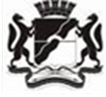 СОВЕТ ДЕПУТАТОВ ГОРОДА НОВОСИБИРСКАПОСТОЯННАЯ КОМИССИЯ СОВЕТА ДЕПУТАТОВ ГОРОДА НОВОСИБИРСКАПО НАКАЗАМ ИЗБИРАТЕЛЕЙРЕШЕНИЕРассмотрев проект решения Совета депутатов города Новосибирска
«О плане мероприятий по реализации наказов избирателей на 2021 – 2025 годы» (далее – проект решения), комиссия РЕШИЛА:Согласиться с проектом решения.Внести на рассмотрение сессии Совета депутатов города Новосибирска проект решения.Рекомендовать сессии Совета депутатов города Новосибирска принять проект решения.24.06.2021№ 35О проекте решения Совета депутатов города Новосибирска «О плане мероприятий по реализации наказов избирателей на 2021 – 2025 годы»О проекте решения Совета депутатов города Новосибирска «О плане мероприятий по реализации наказов избирателей на 2021 – 2025 годы»О проекте решения Совета депутатов города Новосибирска «О плане мероприятий по реализации наказов избирателей на 2021 – 2025 годы»Председатель комиссииА. С. Бурмистров